Администрация Дзержинского района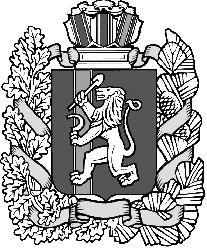 Красноярского краяПОСТАНОВЛЕНИЕс.Дзержинское13.06.2017										№ 296-пО подведении итогов по благоустройству населённых пунктов района.Во исполнение постановления администрации Дзержинского района № 209-п от 24.04.2017г., с целью подведения итогов проведения работ по благоустройству, озеленению и улучшению санитарного состояния населённых пунктов района, руководствуясь ст. 19 Устава района, ПОСТАНОВЛЯЮ:1. Комиссии, утвержденной постановлением № 209-п от 24.04.2017г., провести проверку результатов проведения работ по благоустройству, озеленению и улучшению санитарного состояния населённых пунктов района в следующие сроки:2. Рекомендовать главам сельсоветов района в срок до 30.06.2017г. предоставить в администрацию района (кабинет №202) предложения по определению кандидатов в победители конкурсов «Лучший магазин» и «Образцовая усадьба» на подведомственной территории (не более двух кандидатов по каждому конкурсу). Не предоставление указанных предложений будет являться фактором понижающим рейтинг сельсовета при подведении итогов проведения работ по благоустройству, озеленению и улучшению санитарного состояния населённых пунктов района.3. Рекомендовать главам сельсоветов района принять совместное участие в работе комиссии при проведении проверки на территориях сельсоветов. О своем участии в совместной проверке проинформировать заместителя главы района по сельскому хозяйству и оперативному управлению Сухарева С.Н. в срок до 20.06.2017г.4. Контроль за выполнением настоящего постановления возложить на заместителя главы района по сельскому хозяйству и оперативному управлению Сухарева С.Н.5. Постановление вступает в силу со дня подписания.Глава района								Д.Н. АшаевДата проведенияВремя проведенияОбъекты проверки26.06.2017г. (Понедельник)0900 – 1200Курайский сельсовет26.06.2017г. (Понедельник)1300 – 1700Н.Танайский сельсовет27.06.2017г. (Вторник)0900 – 1200А.Ершинский сельсовет27.06.2017г. (Вторник)1300 – 1700Михайловский сельсовет28.06.2017г. (Среда)0900 – 1200 Орловский сельсовет28.06.2017г. (Среда)1300 – 1700Дзержинский сельсовет29.06.2017г. (Четверг)0900 – 1700Денисовский сельсовет29.06.2017г. (Четверг)0900 – 1700Шеломковский сельсовет  